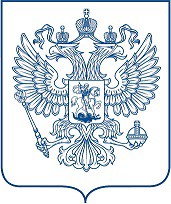 МИНИСТЕРСТВОТРУДА И СОЦИАЛЬНОЙ ЗАЩИТЫ РОССИЙСКОЙ ФЕДЕРАЦИИ (МИНТРУД РОССИИ)ЗАМЕСТИТЕЛЬ МИНИСТРАулица Ильинка, 21, Москва, ГСП-4, 127994тел.: 8 (495) 870-67-00, факс: 8 (495) 870-68-71E-mail: mintrud@mintrud.gov.ruНа №	от  	Высшие органы исполнительной власти субъектов Российской Федерации(по списку)В соответствии   с   Федеральным   законом   от   17 июля 1999 г.   № 178-ФЗ«О государственной социальной помощи» (далее – Федеральный закон № 178-ФЗ) предусмотрено право гражданина получать сформированную в Единой государственной     информационной     системе     социального      обеспечения (далее – ЕГИССО) персонифицированную информацию о правах, возникающих в связи с событием, наступление которого предоставляет ему возможность получения мер социальной защиты (поддержки) (далее – МСЗ(П)), социальных услуг, предоставляемых в рамках социального обслуживания и государственной социальной помощи, иных социальных гарантий и выплат, а также информацию об условиях их назначения и предоставления.Постановлением Правительства Российской Федерации от 3 декабря 2020 г.№ 1994 «Об утверждении Правил информирования гражданина о правах, возникающих в связи с событием, наступление которого предоставляет ему возможность получения мер социальной защиты (поддержки), социальных услуг, предоставляемых в рамках социального обслуживания и государственной социальной помощи, иных социальных гарантий и выплат, а также об условиях их назначения и предоставления и о внесении изменений в Положение о Единой государственной информационной системе социального обеспечения» установлен порядок получения гражданами персонифицированной информации в соответствии с Федеральным законом № 178-ФЗ (далее – порядок).В соответствии с пунктом 22 порядка инициативное информирование гражданина производится автоматически с   использованием   личного   кабинета на Едином портале   государственных   и   муниципальных   услуг   (функций) (далее – ЕПГУ) на основе информации о гражданине, обрабатываемой в ЕГИССО, при наличии согласия гражданина.Согласно подпункту «б» пункта 9 порядка Министерство цифрового развития, связи и массовых коммуникаций Российской Федерации осуществляет передачу2из федеральной государственной информационной системы «Единая система идентификации и аутентификации в инфраструктуре, обеспечивающей информационно-технологическое взаимодействие информационных систем, используемых для   предоставления   государственных   и   муниципальных   услуг в электронной форме» (далее – ЕСИА) в ЕГИССО информации о лицах, завершивших прохождение    процедуры    регистрации    в     ЕСИА     и     давших     согласие на получение персонифицированной информации о возникновении у них прав на получение МСЗ(П) в связи с наступлением жизненного события.Учитывая изложенное, в целях дополнительного информирования граждан о необходимости предоставления на ЕПГУ согласия на получение персонифицированной информации, Министерство труда и социальной защиты Российской Федерации направляет информационные материалы в форме «Памятка для гражданина» для размещения их на интернет-порталах, официальных сайтах органов государственной власти, органов социальной защиты населения, органов местного     самоуправления     субъектов     Российской     Федерации,     а     также на информационных стендах в местах приема граждан.А.В. СклярИ.И. Стульник+7 (495) 587-88-89 2546